Оценочные материалы для промежуточного контроля успеваемостиМИНИСТЕРСТВО ОБРАЗОВАНИЯ И НАУКИ РОССИЙСКОЙ ФЕДЕРАЦИИ           федеральное государственное бюджетное образовательное учреждение               высшего профессионального образования             «Кемеровский технологический институт пищевой промышленности»Дисциплина Б3.В.ОД.9 «Технология производства ресторанной продукции» (наименование дисциплины)В чем особенность подачи прозрачных и пюреобразных супов?В чем особенность технологического процесса производства ресторанной продукции?В чем разница между мучным кулинарным и мучным кондитерским изделием?В чем суть методики гарнирования блюд?Воспроизвести технологическую схему производства солянки сборной мясной.Дать определение ресторана как типа предприятия питания.Дать определение рецептуре блюда. Что она включает? Как ею пользуются? Дать определение сырья, полуфабриката, готовой кулинарной продукции.Дать определение холодной и тепловой обработке продуктов.Дать определения и характеристику следующим кулинарным понятиям: припускание, пассерование, панирование, брезирование, куттерирование, отбивание, льезон, кляр, «защипывание», бланширование, фламбирование.Зачем в ресторанах составляют карту вин. Какую информацию она несет?Зачем при заваривании чая оставляют воздушную зону между заваркой и крышкой чайника?Зачем при заваривании чая чайник ополаскивают кипятком?Из каких продуктов можно приготовить пюреобразный суп?Имеют ли внутреннюю классификацию определенные группы блюд? По какому признаку их классифицируют?К каким блюдам ресторанной кухни рекомендуют соусы майонез, польский, сухарный, голландский?К какой группе соусов относится майонез?Как влияет вид и способ обработки продуктов на качество готовых блюд?Как используется птица и дичь в ресторанной кухне?Как используются в ресторанной кухне деликатесы из морепродуктов – крабы, омары, лобстеры, креветки, устрицы?Как классифицируются сладкие блюда?Как классифицируются смешанные напитки?Как классифицируются супы: по жидкой основе; по температуре подачи?Как понимать выражение «образное содержание кулинарного изделия»?Как приготовить кокот, кокиль, жульен? Что определило название данных блюд?Как сочетаются по вкусу блюда из натурального и натурально-рубленого мяса с различными соусами?Какие блюда относятся к блюдам ресторанной кухни? Какова система критериев и оценок ресторанных блюд?Какие виды соусов выделяют в зависимости от жидкой основы?Какие гарниры можно предложить к прозрачному супу?Какие группы блюд выделяют в общем ассортименте блюд ресторанной кухни?Какие декоративные украшения допустимы при сервировке блюд из рыбной гастрономии?Какие известные блюда европейской ресторанной кухни можно приготовить из вырезки говядины?Какие крупнокусковые полуфабрикаты при разделки говядины могут быть рекомендованы для производства натурально-рубленых и котлетных масс?Какие кулинарные и кондитерские изделия относятся к русским национальным?Какие основные виды пищевых продуктов используются в ресторане?Какие приемы используются при сервировке натуральных ягод и фруктов в ресторанном сервисе?Какие признаки определяют качество вина? Принципы подбора вина к блюдам.Какие соусы и приправы можно рекомендовать к деликатесным морепродуктам?Какие супы называются заправочными? Почему? Перечислить группы заправочных супов?Какие требования предъявляются к нарезке мясных гастрономических продуктов при оформлении холодных блюд?Какова последовательность технологических операций при фаршировании рыбы методом «щуки», «судака», «кругляшами»?Какова роль холодных и сладких супов в ресторанном сервисе?Какова температура подачи и потребления алкогольных напитков?Каково кулинарное назначение молочных и сметанных соусов? Каковы нормы отпуска крепких алкогольных напитков?Каковы особенности русской национальной гарнировки мясных вторых горячих блюд?Каковы сроки реализации свежезаваренного чая?Каковы условия хранения соуса майонез?Каковы цели и задачи дисциплины: «Технология приготовления ресторанной продукции»?Какое место занимают горячие закуски в меню ресторанов?Какое сладкое блюдо носит название «самбук». Чем отличается его приготовление от мусса?Какой напиток русской национальной кухни называют «морсом». Каковы особенности его производства?Какой соус называют основным? Какой – производным?Какой суп называют прозрачным? Почему?Какую нормативно-технологическую литературу используют в ресторанном бизнесе?Какую роль играет дисциплина «технология ресторанной продукции» в формировании специалиста ресторанного сервиса?Классический дизайн вторых горячих рыбных блюд. Теория совместимости продуктов, основа композиции, цвет и объем блюд.Кулинарная характеристика кремов как деликатесных сладких блюд.Можно ли отличить по дизайну блюдо ресторанной кухни от блюд других предприятий питания?На чем основан выбор способа тепловой обработки мяса при производстве блюд из крупнокусковых полуфабрикатов говядины, баранины, свинины?Назвать принципы комплектации и порядок расположения вторых горячих блюд из мяса в меню ресторанов?Назвать части туши говядины, баранины, свинины для производства блюд, жаренных натуральным куском?Особенности использования шампанского в ресторанном сервисе.Особенности кулинарного использования рыб с хрящевым и костным скелетом.Отличительные особенности способов варки и припускания рыбы.Отличительные особенности технологии борщей. Сформулировать требования к качеству.Отличительные особенности технологии щей. Перечислить наиболее популярные наименования.Охарактеризуйте следующие виды подачи блюд в ресторанах: plate service, silver service, family service.Перечислить блюда из мяса, наиболее известные в группе вторых горячих блюд.Перечислить известные марки коньяка. Что определило название каждой марки?Перечислить известные масляные смеси. Восстановить технологическую схему производства масла зеленого, сырного.Перечислить мучные кулинарные изделия, входящие в реестр ресторанной кухни.Перечислить наиболее известные блюда из рыбы в ассортименте рыбных блюд ресторанной кухни.Перечислить основные правила построения смешанных напитков?Перечислить основные принципы подбора соусов к блюдам.Перечислить сладкие блюда, входящие в группу горячих.Перечислить соусы с загустителями. Каковы технологические рекомендации к их употреблению?Перечислить способы приготовления заливных блюд.Перечислить способы холодной и тепловой обработки продуктов и дать их краткую характеристику.По какому признаку классифицируются холодные блюда и закуски?Почему «салаты-коктейли» получили такое название? Какова особенность их сервировки?Почему рассольник носит такое название? Перечислить компоненты супа и отличительные особенности технологии.Правила заваривания чая. Требования к посуде, сухой заварке и воде.Рекомендации к потреблению смешанных напитков.Составить технологическую карту на производство 100 порций бефстроганов, используя сборник рецептур блюд.Составить технологическую схему приготовления блюда из рыбы жареной во фритюре (чистое филе).Составить технологическую схему приготовления какао и шоколада.Составить технологическую схему производства кулебяки с мясом.Способы заваривания и подачи кофе?Способы ресторанной сервировки ростбифа.Сравнить технологические схемы производства желе и мусса.Существует ли определенный порядок расположения холодных блюд и закусок в меню? Если «да», то каков он?Сформулировать принципы сохранения пищевой ценности продуктов и блюд при кулинарной обработке.Техника и технология оформления внешнего облика напитка.Характеристика виски. Правила подачи и сочетания с блюдами.Чем занимается в ресторанах сомелье?Чем необходимо руководствоваться при подборе гарниров к блюдам из мяса?Чем определяется высокая популярность в ресторанной кухне вторых горячих блюд из натурального мяса?Чем определяются лечебные свойства чайного напитка?Чем отличается горячая закуска от второго горячего блюда?Чем отличается холодное блюдо от закуски? Чем отличаются бутерброды ассорти от сандвичей и канапе?Чем отличаются запеканка и пудинг, приготовленные из одного вида продукта?Чем отличаются коньяк и бренди?Чем отличаются между собой пряности, приправы, специи и ароматизаторы? Какова их роль в формировании вкуса блюд?Что выражается стилем «haute cuisine» при оформлении блюд в ресторанах и барах?Что называют «банкетными» закусками?Что называют смешанным напитком? Что называют коктейлем?Что называют: фирменными, заказными, дежурными, порционными и деликатесными блюдами?Что необходимо учитывать при выборе способа кулинарной обработки рыб различных пород?Что позволяет стабилизировать консистенцию пюреобразных супов?Что представляет собой технологическая карта на производство блюда? Как ею пользоваться?Что следует учитывать при декорировании блюд в ресторанной кухне?Что такое «технологическая схема» производства блюд?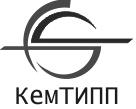 